		Accord		Concernant l’adoption de Règlements techniques harmonisés 
de l’ONU applicables aux véhicules à roues et aux équipements 
et pièces susceptibles d’être montés ou utilisés sur les véhicules 
à roues et les conditions de reconnaissance réciproque des homologations délivrées conformément à ces Règlements*(Révision 3, comprenant les amendements entrés en vigueur le 14 septembre 2017)_______________		Additif 128 : Règlement ONU no 129		Révision 1 − Amendement 5Complément 4 à la série 01 d’amendements − Date d’entrée en vigueur : 29 décembre 2018		Prescriptions uniformes relatives à l’homologation des dispositifs améliorés de retenue pour enfants utilisés à bord des véhicules automobilesLe présent document est communiqué uniquement à titre d’information. Le texte authentique, juridiquement contraignant, est celui du document ECE/TRANS/WP.29/2018/41.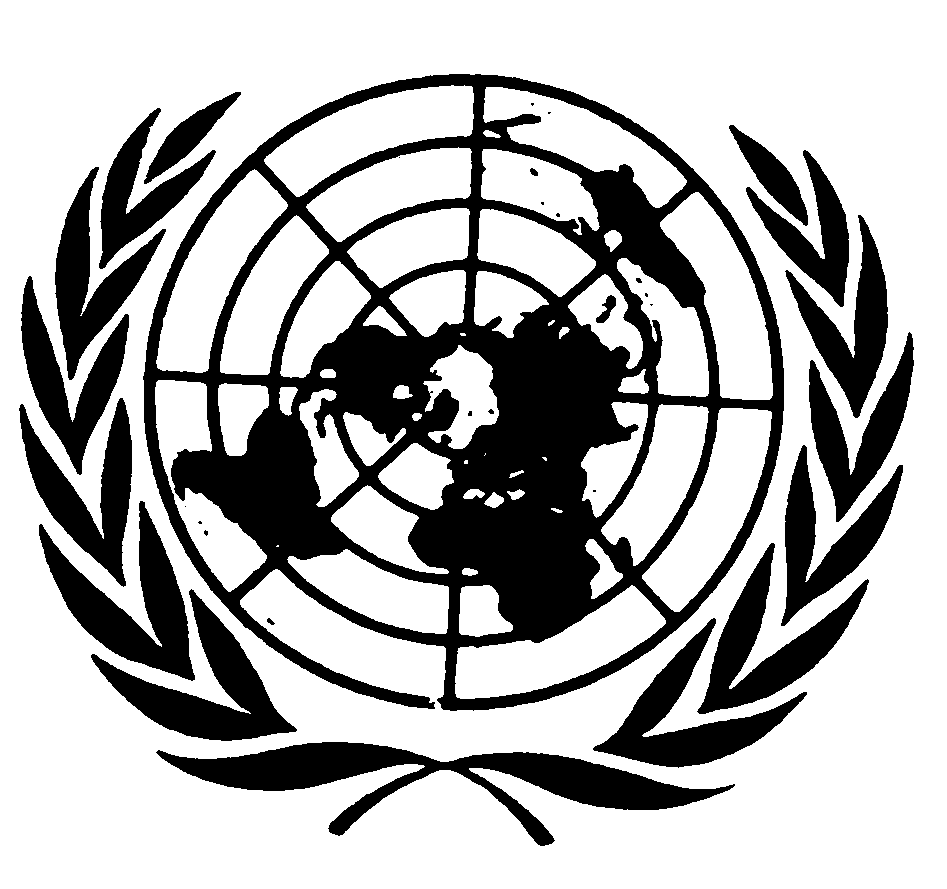 Paragraphe 7.2.8, lire :« 7.2.8	S’il comporte un bouton d’ouverture, le siège complet, ou le composant équipé d’attaches ISOFIX (embase ISOFIX, par exemple), est fixé rigidement au banc d’essai de telle manière que les attaches ISOFIX soient alignées comme le montre la figure 3. Un barreau de 6 mm de diamètre et de 350 mm de longueur doit être fixé aux attaches ISOFIX. Une force de 50  1 N doit être appliquée aux extrémités du barreau. ».Figure 3, lire :« Figure 3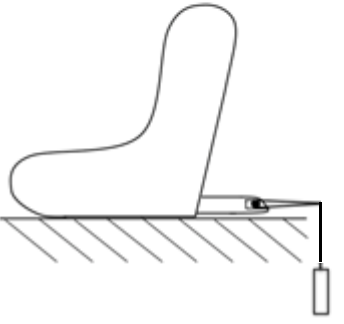 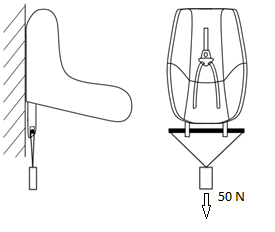 . ».E/ECE/324/Rev.2/Add.128/Rev.1/Amend.5−E/ECE/TRANS/505/Rev.2/Add.128/Rev.1/Amend.5E/ECE/324/Rev.2/Add.128/Rev.1/Amend.5−E/ECE/TRANS/505/Rev.2/Add.128/Rev.1/Amend.516 janvier 2019